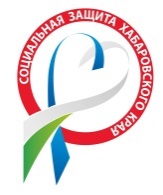 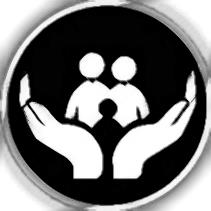 «ПОИСК РАБОТЫ»срок действия до 9 месяцев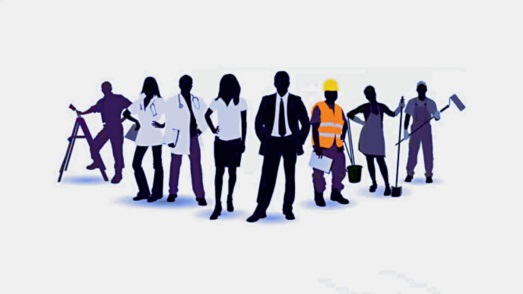 	                                 18 389 руб. Ежемесячная денежная выплата предоставляется гражданину, зарегистрированному в органах занятости населения в качестве безработного или ищущего работу, в первый месяц с даты заключения социального контракта и в течение трех месяцев после подтверждения факта трудоустройства                                                                                                  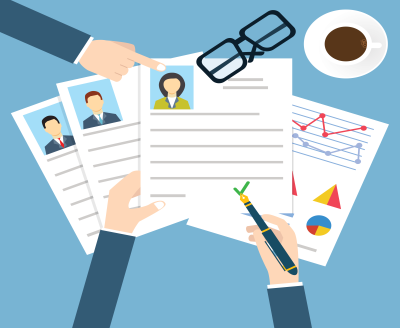                                                             +                                                                                 30 000 руб.                                                       на прохождение профессионального                                                  обучения или получение дополнительного                                                                                                       профессионального образования до 3 месяцевРЕЗУЛЬТАТ	               +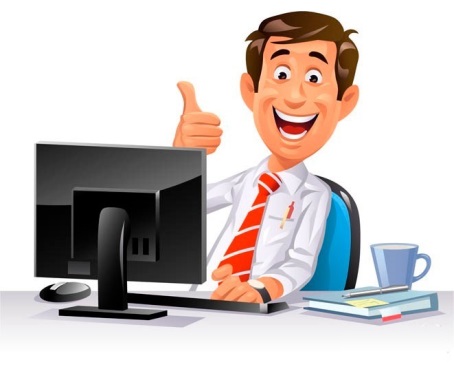                                            9 194,5  руб.ежемесячная выплата в период обученияТРУДОУСТРОЙСТВО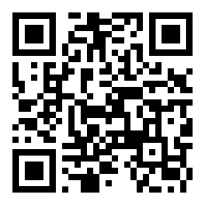 